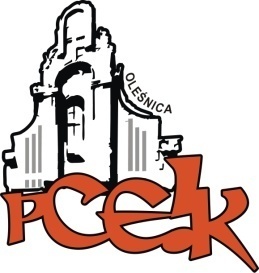 Z a p r a s z a m ydyrektorów, wicedyrektorów oraz pracowników administracji szkół/placówek oświatowych/urzędów na warsztaty:
Zmiany w prawie pracy KOD: W108Termin:  termin zostanie ustalony po zebraniu się grupy    	  Czas trwania:  4 godziny dydaktyczneOsoba prowadząca:  Ewa Kulig – pracownik Państwowej Inspekcji Pracy we WrocławiuZagadnienia:Nowe umowy o pracę.Wyłączenia z obowiązku stosowania ograniczeń umów na czas określony.Zmiany w długościach okresów wypowiedzenia umów o pracę na czas określony, próbny i zastępstwo.Możliwość zwolnienia pracownika z obowiązku świadczenia pracy w związku z wypowiedzeniem umowy o pracę. Wpływ zmian na inne przepisy Kodeksu pracy i inne akty prawne związane z prawem pracy.Przepisy przejściowe w związku z wprowadzeniem zmian. Zmiany w przepisach dotyczących uprawnień związanych z rodzicielstwem.Urlop macierzyński.Brak dodatkowego urlopu macierzyńskiego.Urlop rodzicielski, warunki jego udzielania i dzielenia na części, łączne wykorzystanie go przez obojga rodziców. Urlop ojcowski – uprawnienie, okres trwania i możliwość dzielenia na części.Urlop wychowawczy. Osoby zainteresowane udziałem w formie doskonalenia prosimy o przesyłanie zgłoszeń do 28.02.2017 r. Zgłoszenie na szkolenie następuje poprzez wypełnienie formularza (załączonego do zaproszenia) i przesłanie go pocztą mailową do PCEiK. Ponadto przyjmujemy telefoniczne zgłoszenia na szkolenia. W przypadku korzystania z kontaktu telefonicznego konieczne jest wypełnienie formularza zgłoszenia w dniu rozpoczęcia szkolenia. 
Wpłaty na konto bankowe Numer konta: 26 9584 0008 2001 0011 4736 0005Rezygnacja z udziału w formie doskonalenia musi nastąpić w formie pisemnej faxem na numer: 071 314 01 72, najpóźniej na 3 dni robocze przed rozpoczęciem szkolenia. Rezygnacja w terminie późniejszym wiąże się z koniecznością pokrycia kosztów organizacyjnych w wysokości 50%. Nieobecność na szkoleniu lub konferencji nie zwalnia z dokonania opłaty.Odpłatność:Nauczyciele/pracownicy administracji z placówek oświatowych prowadzonych przez Miasta i Gminy, które podpisały z PCEiK porozumienie dotyczące doskonalenia zawodowego nauczycieli na 2017 rok oraz z placówek prowadzonych przez Starostwo Powiatowe w Oleśnicy – 40 złNauczyciele/pracownicy administracji z placówek oświatowych prowadzonych przez Miasta i Gminy, które nie podpisały z PCEiK porozumienia dotyczącego doskonalenia zawodowego nauczycieli na 2017 rok  – 80 zł